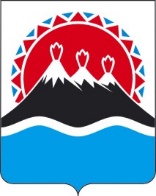 П О С Т А Н О В Л Е Н И ЕГУБЕРНАТОРА КАМЧАТСКОГО КРАЯ             г. Петропавловск-КамчатскийПОСТАНОВЛЯЮ:Внести в приложение 2 к постановлению Губернатора Камчатского края от 06.04.2009 № 89 «О Межведомственной комиссии по определению соответствия требованиям безопасности образовательных организаций в Камчатском крае» следующие изменения:1)	в части 1.4 раздела 1 слова «и молодежной политики» исключить;2)	в абзаце пятом части 3.2 раздела 3 слова «и молодежной политики» исключить.	Настоящее постановление вступает в силу через 10 дней после дня его официального опубликования.СОГЛАСОВАНО:Исп. Псёл Федор Викторович Телефон: 8 (4152) 42-03-73Министерство образования Камчатского краяПояснительная записка к проекту постановления Губернатора Камчатского края Проект постановления Губернатора Камчатского края разработан в целях актуализации наименования Министерства образования Камчатского края в положении о Межведомственной комиссии по определению соответствия требованиям безопасности образовательных организаций в Камчатском крае.Принятие настоящего постановления Губернатора Камчатского края не потребует выделения дополнительных финансовых средств из краевого бюджета.Настоящий проект постановления размещен на Едином портале проведения независимой экспертизы и общественного обсуждения проектов нормативных правовых актов Камчатского края в информационно-телекоммуникационной сети Интернет для проведения независимой антикоррупционной экспертизы в срок с 02.12.2019 по 10.12.2019.В соответствии с постановлением Правительства Камчатского края от 06.06.2013 № 233-П «Об утверждении порядка проведения оценки регулирующего воздействия проектов нормативных правовых актов Камчатского края и экспертизы нормативных правовых актов Камчатского края» проект постановления не подлежит оценке регулирующего воздействия.№О внесении изменений в приложение 2 к постановлению Губернатора Камчатского края от 06.04.2009 № 89 «О Межведомственной комиссии по определению соответствия требованиям безопасности образовательных организаций в Камчатском крае»Губернатор Камчатского краяВ.И. ИлюхинПервый вице-губернатор Камчатского краяИ.Л. УнтиловаЗаместитель Председателя Правительства  Камчатского краяВ.И. СивакМинистр образования Камчатского краяА.Ю. КоротковаНачальник Главного правового управления Губернатора и Правительства Камчатского края                                       С.Н. Гудин